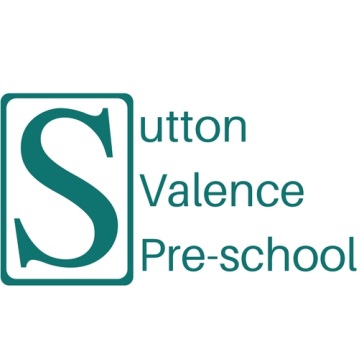 Privacy Notice - How we use employee informationNote – for the purpose of this notice the term employee includes students, volunteers and committee members/Trustees.The Data Protection Officer with responsibility for monitoring this privacy notice is Fay Davison.Why do we collect and use employee information?Sutton Valence Pre-school process personal data relating to those we employ to work as, or are otherwise engaged to work as, part of our workforce in accordance with the General Data Protection Regulations 2018.We use this data:In the course of managing your employment with usto assist in the running of the setting to enable individuals to be paidto inform the development of our recruitment and retention policiesto allow better financial modelling and planningSutton Valence Pre-school collect, hold and share the following employee information.These include:Personal details – including your name, address, email address, telephone number and other contact information that allows us to meet our organisational and statutory obligations as your employer Characteristics such as ethnicity, language and nationalityDetails of family members and next of kin detailsContractual matters – including attendance, records of absence, suitability screening information, qualifications, right to work documentation, wage records, records of disputes and any resulting disciplinary actionHealth and well-being – including discussions about every day matters, the health and well-being of the employee, records of accidents and incidents, minutes of supervision meetings, annual appraisalsCollecting informationWhilst the majority of  information you provide to us is mandatory, some of it is provided to us on a voluntary basis. We will inform you whether you are required to provide certain information to us or if you have a choice in this. We may use your personal data in the following ways: to ensure that the information we hold about you is kept up-to-date; to deal with any Employee/employers related disputes that may arise; for assessment and analysis purposes to help improve the operation of, and manage the performance of, our business; to prevent, detect and prosecute fraud and other crime; for any other purpose for which you give us your consent to use Personal Data; to comply with legal obligations e.g. HMRC, pensions, S29 requestsStoring dataWe ensure that access to employee files is restricted to those authorised to see them such as the manager and committee membersThese confidential records are stored within locked cabinets within the locked officeWe retain personnel records for 6 years from the date of termination of the employment in line with HMRC requirements and CIPD recommendations.Sharing informationThe information that you provide to us, whether mandatory or voluntary, will be regarded as confidential. We do not share your information with anyone without consent unless the law and our policies allow us to do so.We may share your personal data:With professional advisors or third party contractors who provide services to usWhere we are under a legal obligation to do so, for example where we are required to share information under statute, to prevent fraud and other criminal offences or because of a court orderWhere a person, or a person with whom they live, becomes disqualified from working with children and young peopleTo prevent significant harm arising to children, young people or adults, including the prevention, detection and prosecution of serious crimeRequesting access to your personal dataUnder data protection legislation, you have the right to request access to information that we hold about you.To make a request for your personal information contact the administrator in writing.You also have the right to:object to processing of personal data that is likely to cause, or is causing, damage or distresswithdraw consent where this has been givenprevent processing for the purpose of direct marketingobject to decisions being taken by automated meansin certain circumstances, have inaccurate personal data rectified, blocked, erased or destroyed; andclaim compensation for damages caused by a breach of the Data Protection regulations Please let us know if the Personal Data that we hold about you needs to be updated.If you would like to discuss anything in this privacy notice, please contact Fay Davidson.If you have a concern about the way we are collecting or using your personal data, you should raise your concern with us in the first instance or directly to the Information Commissioner’s Office at https://ico.org.uk/concerns/